با عرض سلاماحتراماً به استحضار میرساند، پرسشنامهای که پیش روی شماست، مربوط به یک پایان نامه کارشناسی ارشد با عنوان" ارائه یک سیستم پشتیبان تصمیم مکانی (SDSS) با استفاده از منطق فازی و روش تحلیل سلسله مراتبی (AHP) برای مکانیابی پارکینگ طبقاتی در منطقه 3 اصفهان  " در ارتباط با تعیین میزان اهمیت هر کدام از شاخصهای مربوط به مکانیابی پارکینگ است. خواهشمند است با قبول زحمت و تکمیل پرسشنامه و ارائه نظرات عالمانۀ خویش ما را در انجام این تحقیق یاری فرمایید. بدون شک پاسخهای مبتنی بر تجارب جنابعالی به تحقق اهداف این تحقیق کمک شایانی خواهد نمود. از این که وقت با ارزشتان را در اختیار ما گذاشته و نظرات کارشناسی خود را در مورد شاخص ها بیان می دارید، بینهایت سپاسگزاریم.ساختار این پرسشنامه مبتنی بر تکنیک فرایند تحلیل سلسله مراتبی AHP است و اساس این روش بر مقایسات زوجی استوار است. در این روش وزن هر شاخص با درجه اهمیتی که با مقادیر کمی بین 1 تا 9 معادل شدهاند، به دست میآید. برای نمونه اگر پاسخدهنده مانند شکل زیر، جهت بیان نسبت اهمیت شاخص «الف» بر شاخص «ب» ، عدد 8 را از سمتی که به گزینه «الف» نزدیک است، انتخاب کند، بر اساس جدول زیر بیانگر این است که به اعتقاد وی شاخص «الف» اهمیت بسیار زیادی نسبت به شاخص «ب» دارد. بر عکس انتخاب عدد 8 در سمتی که به گزینه «ب» نزدیک است، نشان دهنده اهمیت بسیار زیاد شاخص «ب» نسبت به معیارشاخص «الف» خواهد بود.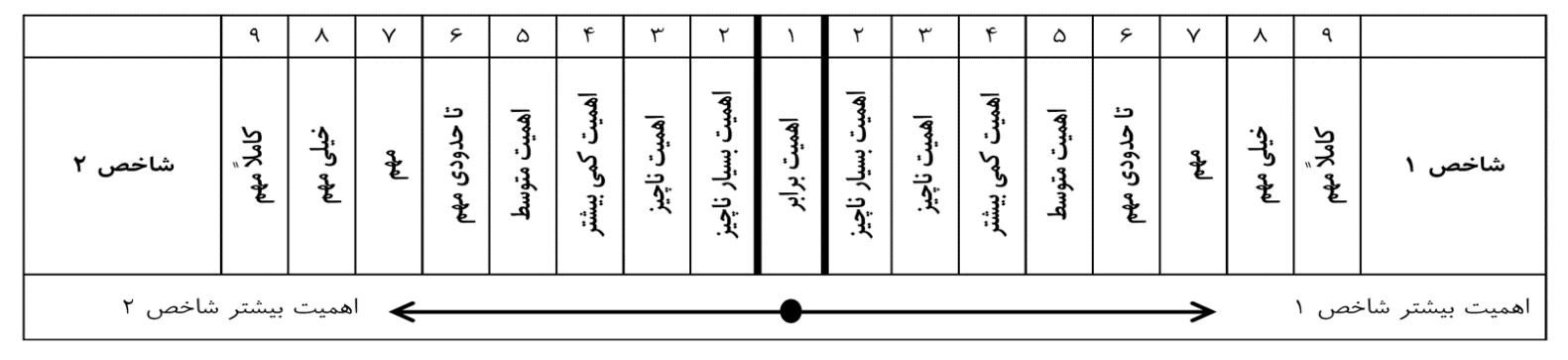 شاخص «الف»98765432123456789شاخص «ب»ارجحیت (میانگین نظر افراد)ارجحیت (میانگین نظر افراد)ارجحیت (میانگین نظر افراد)ارجحیت (میانگین نظر افراد)ارجحیت (میانگین نظر افراد)ارجحیت (میانگین نظر افراد)ارجحیت (میانگین نظر افراد)ارجحیت (میانگین نظر افراد)ارجحیت (میانگین نظر افراد)ارجحیت (میانگین نظر افراد)ارجحیت (میانگین نظر افراد)ارجحیت (میانگین نظر افراد)ارجحیت (میانگین نظر افراد)ارجحیت (میانگین نظر افراد)ارجحیت (میانگین نظر افراد)ارجحیت (میانگین نظر افراد)ارجحیت (میانگین نظر افراد)ارجحیت (میانگین نظر افراد)مراکز تجاری98765432123456789مراکز فرهنگی، مذهبیمراکز فرهنگی، مذهبیمراکز تجاری98765432123456789مراکز بهداشتی_درمانیمراکز بهداشتی_درمانیمراکز تجاری98765432123456789مراکز اداری_انتظامیمراکز اداری_انتظامیمراکز تجاری98765432123456789تأسیسات و تجهیزات شهری (مرکز مخابرات، مرکز صدا سیما، آتش‌نشانی و پمپ‌بنزین) تاسیسات حمل و نقل، انبارهاتأسیسات و تجهیزات شهری (مرکز مخابرات، مرکز صدا سیما، آتش‌نشانی و پمپ‌بنزین) تاسیسات حمل و نقل، انبارهامراکز فرهنگی، مذهبی98765432123456789بهداشتی_درمانیبهداشتی_درمانیمراکز فرهنگی، مذهبی98765432123456789اداری_انتظامیاداری_انتظامیمراکز فرهنگی، مذهبی98765432123456789تأسیسات و تجهیزات شهری (مرکز مخابرات، مرکز صدا سیما، آتش‌نشانی و پمپ‌بنزین) تاسیسات حمل و نقل، انبارهاتأسیسات و تجهیزات شهری (مرکز مخابرات، مرکز صدا سیما، آتش‌نشانی و پمپ‌بنزین) تاسیسات حمل و نقل، انبارهامراکز بهداشتی_درمانی98765432123456789اداری_انتظامیاداری_انتظامیمراکز بهداشتی_درمانی98765432123456789تأسیسات و تجهیزات شهری (مرکز مخابرات، مرکز صدا سیما، آتش‌نشانی و پمپ‌بنزین) تاسیسات حمل و نقل، انبارهاتأسیسات و تجهیزات شهری (مرکز مخابرات، مرکز صدا سیما، آتش‌نشانی و پمپ‌بنزین) تاسیسات حمل و نقل، انبارهامراکز اداری_انتظامی98765432123456789تأسیسات و تجهیزات شهری (مرکز مخابرات، مرکز صدا سیما، آتش‌نشانی و پمپ‌بنزین) تاسیسات حمل و نقل، انبارهاتأسیسات و تجهیزات شهری (مرکز مخابرات، مرکز صدا سیما، آتش‌نشانی و پمپ‌بنزین) تاسیسات حمل و نقل، انبارهاارجحیت (میانگین نظر افراد)ارجحیت (میانگین نظر افراد)ارجحیت (میانگین نظر افراد)ارجحیت (میانگین نظر افراد)ارجحیت (میانگین نظر افراد)ارجحیت (میانگین نظر افراد)ارجحیت (میانگین نظر افراد)ارجحیت (میانگین نظر افراد)ارجحیت (میانگین نظر افراد)ارجحیت (میانگین نظر افراد)ارجحیت (میانگین نظر افراد)ارجحیت (میانگین نظر افراد)ارجحیت (میانگین نظر افراد)ارجحیت (میانگین نظر افراد)ارجحیت (میانگین نظر افراد)ارجحیت (میانگین نظر افراد)ارجحیت (میانگین نظر افراد)مراکز گردشگری_پذیرایی98765432123456789پارک و فضای سبزمراکز گردشگری_پذیرایی98765432123456789شبکه دسترسی غیر محلی (شریانی درجه‌یک و دو)مراکز گردشگری_پذیرایی98765432123456789کاربری‌های آموزشی (دبیرستان، پیش‌دانشگاهی، هنرستان، آموزش مذهبی، آموزشگاه، غیرانتفاعی، آموزش عالی، فنی و حرفه‌ای)پارک و فضای سبز98765432123456789شبکه دسترسی غیر محلی (شریانی درجه‌یک و دو)پارک و فضای سبز98765432123456789کاربری‌های آموزشی (دبیرستان، پیش‌دانشگاهی، هنرستان، آموزش مذهبی، آموزشگاه، غیرانتفاعی، آموزش عالی، فنی و حرفه‌ای)شبکه دسترسی غیر محلی (شریانی درجه‌یک و دو)98765432123456789کاربری‌های آموزشی (دبیرستان، پیش‌دانشگاهی، هنرستان، آموزش مذهبی، آموزشگاه، غیرانتفاعی، آموزش عالی، فنی و حرفه‌ای)ارجحیت (میانگین نظر افراد)ارجحیت (میانگین نظر افراد)ارجحیت (میانگین نظر افراد)ارجحیت (میانگین نظر افراد)ارجحیت (میانگین نظر افراد)ارجحیت (میانگین نظر افراد)ارجحیت (میانگین نظر افراد)ارجحیت (میانگین نظر افراد)ارجحیت (میانگین نظر افراد)ارجحیت (میانگین نظر افراد)ارجحیت (میانگین نظر افراد)ارجحیت (میانگین نظر افراد)ارجحیت (میانگین نظر افراد)ارجحیت (میانگین نظر افراد)ارجحیت (میانگین نظر افراد)ارجحیت (میانگین نظر افراد)ارجحیت (میانگین نظر افراد)ارجحیت (میانگین نظر افراد)صنعتی_کارگاهی، انبارها98765432123456789اراضی متروکه_مخروبه و بایراراضی متروکه_مخروبه و بایرصنعتی_کارگاهی، انبارها98765432123456789تراکم  جمعیتتراکم  جمعیتصنعتی_کارگاهی، انبارها98765432123456789مراکز تفریحیمراکز تفریحیصنعتی_کارگاهی، انبارها98765432123456789مراکز ورزشیمراکز ورزشیاراضی متروکه_مخروبه و بایر98765432123456789تراکم  جمعیتتراکم  جمعیتاراضی متروکه_مخروبه و بایر98765432123456789مراکز تفریحیمراکز تفریحیاراضی متروکه_مخروبه و بایر98765432123456789مراکز ورزشیمراکز ورزشیتراکم  جمعیت98765432123456789مراکز تفریحیمراکز تفریحیتراکم  جمعیت98765432123456789مراکز ورزشیمراکز ورزشیمراکز تفریحی98765432123456789مراکز ورزشیمراکز ورزشیارجحیت (میانگین نظر افراد)ارجحیت (میانگین نظر افراد)ارجحیت (میانگین نظر افراد)ارجحیت (میانگین نظر افراد)ارجحیت (میانگین نظر افراد)ارجحیت (میانگین نظر افراد)ارجحیت (میانگین نظر افراد)ارجحیت (میانگین نظر افراد)ارجحیت (میانگین نظر افراد)ارجحیت (میانگین نظر افراد)ارجحیت (میانگین نظر افراد)ارجحیت (میانگین نظر افراد)ارجحیت (میانگین نظر افراد)ارجحیت (میانگین نظر افراد)ارجحیت (میانگین نظر افراد)ارجحیت (میانگین نظر افراد)ارجحیت (میانگین نظر افراد)ارجحیت (میانگین نظر افراد)شبکه دسترسی محلی (جمع و چخش کننده، دسترسی محلی، پیاده)98765432123456789قیمت زمینقیمت زمینشبکه دسترسی محلی (جمع و چخش کننده، دسترسی محلی، پیاده)98765432123456789آموزشی (کودکستان، دبستان، راهنمایی)، خدمات اجتماعیآموزشی (کودکستان، دبستان، راهنمایی)، خدمات اجتماعیشبکه دسترسی محلی (جمع و چخش کننده، دسترسی محلی، پیاده)98765432123456789پارکینگ‌های موجودپارکینگ‌های موجودشبکه دسترسی محلی (جمع و چخش کننده، دسترسی محلی، پیاده)98765432123456789تأسیسات و تجهیزات شهری (تأسیسات آب، تأسیسات فاضلاب، تأسیسات برق، تأسیسات گاز)،تأسیسات و تجهیزات شهری (تأسیسات آب، تأسیسات فاضلاب، تأسیسات برق، تأسیسات گاز)،قیمت زمین98765432123456789آموزشی (کودکستان، دبستان، راهنمایی)، خدمات اجتماعیآموزشی (کودکستان، دبستان، راهنمایی)، خدمات اجتماعیقیمت زمین98765432123456789پارکینگ‌های موجودپارکینگ‌های موجودقیمت زمین98765432123456789تأسیسات و تجهیزات شهری (تأسیسات آب، تأسیسات فاضلاب، تأسیسات برق، تأسیسات گاز)،تأسیسات و تجهیزات شهری (تأسیسات آب، تأسیسات فاضلاب، تأسیسات برق، تأسیسات گاز)،آموزشی (کودکستان، دبستان، راهنمایی)، خدمات اجتماعی98765432123456789پارکینگ‌های موجودپارکینگ‌های موجودآموزشی (کودکستان، دبستان، راهنمایی)، خدمات اجتماعی98765432123456789تأسیسات و تجهیزات شهری (تأسیسات آب، تأسیسات فاضلاب، تأسیسات برق، تأسیسات گاز)،تأسیسات و تجهیزات شهری (تأسیسات آب، تأسیسات فاضلاب، تأسیسات برق، تأسیسات گاز)،پارکینگ‌های موجود98765432123456789تأسیسات و تجهیزات شهری (تأسیسات آب، تأسیسات فاضلاب، تأسیسات برق، تأسیسات گاز)،تأسیسات و تجهیزات شهری (تأسیسات آب، تأسیسات فاضلاب، تأسیسات برق، تأسیسات گاز)،